SAT Action/Interventions* An Accommodation is an instructional adaptation or support that assists the student in their learning such as providing preferential seating and frequent feedback.** An Action is a specific tasks that the SAT has determined necessary as part of the SAT process such as completing a vision/hearing screening.Accommodations and Actions may be critical in order to meet the student’s needs, however, they are not considered an intervention.SAT may insert their own progress monitoring graph, as appropriate. However, data are a critical aspect of an effective SAT Action/Intervention Plan. 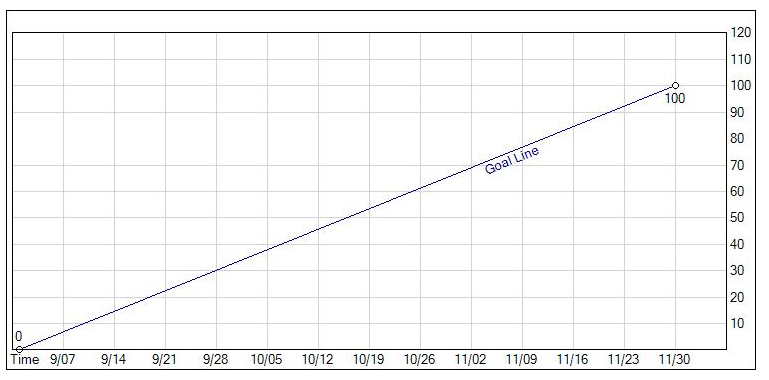 SAT Meeting Signature SAT Action/Intervention Plan OverviewStudent InformationStudent InformationStudent Name: Student ID:DOB: Date: School: Teacher: Grade: Supporting InformationOverall Hypothesis: 
Area(s) of Concern: 
Area of Concern: _________________
Note: The SAT will need to duplicate this section for each area of concern)
GoalAccommodations/Actions 
Accommodations, activities, assessments and/or modifications necessary to address the area(s) of concern without changing the nature or integrity of instruction.Interventions 
Approaches that change the nature or intensity of instruction.Progress MonitoringProgress MonitoringProgress MonitoringProgress MonitoringStart Date: End Date: Schedule: Required Number of Data Points: Evaluation Tool: Unit of Measurement: Baseline Data Point: Targeted End Point: Initial Meeting Date: 